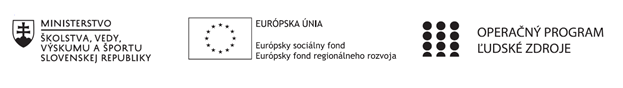 Správa o mimoškolskej činnostiPríloha:Prezenčná listina z mimoškolskej činnostiPrioritná osVzdelávanieŠpecifický cieľ1.2.1. Zvýšiť kvalitu odborného vzdelávania a prípravy reflektujúc potreby trhu práce PrijímateľTrnavský samosprávny krajNázov projektuPrepojenie stredoškolského vzdelávania s praxou v Trnavskom samosprávnom kraji 2Kód projektu  ITMS2014+312011AGY5Názov školyStredná odborná škola technická Galanta -Műszaki Szakközépiskola GalantaNázov mimoškolskej činnostiKrúžok bez písomného výstupu: 
Mladý odborníkDátum uskutočnenia 
mimoškolskej činnosti10.6.2022Miesto uskutočnenia 
mimoškolskej činnostiStredná odborná škola technická Galanta -Műszaki Szakközépiskola Galanta Esterházyovcov 712/10, 924 34 Galanta - miestnosť/učebňa: 0/1Meno lektora mimoškolskej činnostiMgr. Agnesa LovászováOdkaz na webové sídlo 
zverejnenej správywww.sostechga.edupage.org www.trnava-vuc.skHlavné body, témy stretnutia, zhrnutie priebehu stretnutia: Úvodný, motivačný príhovorReferáty členov krúžkuPríprava na záverečné skúškyEnvironmentálna činnosťPrezentácia z činnosti krúžkuAj posledné stretnutie sa uskutočnilo v učebni 01. Atmosféra aj teraz bola veľmi príjemná, priateľská. V prvej časti po úvodnom motivačnom príhovore členovia krúžku porozprávali ako vypracovali otázky na záverečné skúšky. Vzájomne sme si skontrolovali vypracované otázky, potom sme ich skopírovali a rozmnožili a odovzdali sme aj ostatným spolužiakom  našej triedy vypracované materiály. V druhej časti sme sa dohodli, kto čo ešte dokedy zabezpečí na záverečné skúšky, spracovali sme rozpis úloh, dohodli sme sa, ako sa oblečieme v deň praktickej časti záverečných skúšok a ako v deň ústnej časti záverečných skúšok.V tretej časti nášho stretnutia sme sa opäť venovali environmentálnej činnosti. Poliali sme kvety okolo budovy, na chodbách školy a v miestnosti 01. Vyniesli sme do zberných nádob separovaný odpad. Ako vždy, aj na tomto stretnutí mali žiaci dobrú náladu, vtipkovali a mali veku primerané doplňujúce názory v každej fáze našej činnosti. Na záver sme si pozreli našu prezentáciu krúžku. Nakoľko nie je na 100% dokončená, tak sme sa dohodli, že v deň odovzdávania vysvedčení sa ešte stretneme a vložíme do nej materiály, ktoré si myslíme, že by zvýšili úroveň prezentácie.Hlavné body, témy stretnutia, zhrnutie priebehu stretnutia: Úvodný, motivačný príhovorReferáty členov krúžkuPríprava na záverečné skúškyEnvironmentálna činnosťPrezentácia z činnosti krúžkuAj posledné stretnutie sa uskutočnilo v učebni 01. Atmosféra aj teraz bola veľmi príjemná, priateľská. V prvej časti po úvodnom motivačnom príhovore členovia krúžku porozprávali ako vypracovali otázky na záverečné skúšky. Vzájomne sme si skontrolovali vypracované otázky, potom sme ich skopírovali a rozmnožili a odovzdali sme aj ostatným spolužiakom  našej triedy vypracované materiály. V druhej časti sme sa dohodli, kto čo ešte dokedy zabezpečí na záverečné skúšky, spracovali sme rozpis úloh, dohodli sme sa, ako sa oblečieme v deň praktickej časti záverečných skúšok a ako v deň ústnej časti záverečných skúšok.V tretej časti nášho stretnutia sme sa opäť venovali environmentálnej činnosti. Poliali sme kvety okolo budovy, na chodbách školy a v miestnosti 01. Vyniesli sme do zberných nádob separovaný odpad. Ako vždy, aj na tomto stretnutí mali žiaci dobrú náladu, vtipkovali a mali veku primerané doplňujúce názory v každej fáze našej činnosti. Na záver sme si pozreli našu prezentáciu krúžku. Nakoľko nie je na 100% dokončená, tak sme sa dohodli, že v deň odovzdávania vysvedčení sa ešte stretneme a vložíme do nej materiály, ktoré si myslíme, že by zvýšili úroveň prezentácie.Vypracoval (meno, priezvisko)Mgr. Agnesa LovászováDátum10.6.2022PodpisSchválil (meno, priezvisko)Ing. Beáta KissováDátum10.6.2022Podpis